During its 22nd meeting in June 2015, WP 5D decided to start revising Recommendations ITU-R M.2070 and ITU-R M.2071 for “Generic unwanted emission characteristics of base/mobile stations using the terrestrial radio interface of IMT-Advanced”. Target date for completion is June 2016.Based on that decision, WP 5D would kindly invite the GCS Proponents of IMT-Advanced for Revision 2 of Recommendation ITU-R M.2012, to provide relevant material for Recommendations ITU-R M.2070 and ITU-R M.2071, consistent with the Revision 2 of Recommendation ITU-R M.2012. The Revision 2 of Recommendation ITU-R M.2012 is planned to be submitted to Study Group 5 in July 2015 for adoption.Contributions are kindly appreciated preferably for 23rd meeting of WP 5D (23 February– 2 March 2016) latest until 24th meeting of WP 5D (14-22 June 2016), cut-off dates for submission of documents are 7 days prior the beginning of the relevant meeting. Some adjustment of these dates might be required to accommodate availability of facilities at specific venues in conjunction with the scheduling of the ITU-R WP 5D and Study Group 5 meetings. Every effort will be made to keep these dates as listed. Please check the ITU website in case meeting details have changed (http://www.itu.int/events/monthlyagenda.asp?lang=en).Working Party 5D would thank you for your close cooperation.Contact: 	Sergio Buonomo 					E-mail:  sergio.buonomo@itu.int
	ITU-R Counsellor for Study Group 5_____________Radiocommunication Study Groups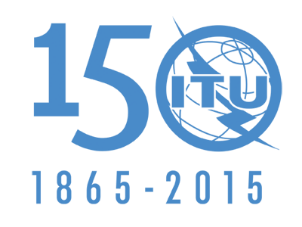 INTERNATIONAL TELECOMMUNICATION UNION22nd Meeting of Working Party 5D
San Diego, USA, 10-18 June 2015Attachment 5.13 to Document 5D/1042(Source:	Document 5D/TEMP/619)Attachment 5.13 to Document 5D/1042(Source:	Document 5D/TEMP/619)23 June 2015Attachment 5.13 to Document 5D/1042(Source:	Document 5D/TEMP/619)English onlyWorking Party 5DWorking Party 5DLIAISON STATEMENT TO GCS PROPONENTS* OF IMT-ADVANCED RELATED TO the revision OF RECOMMENDATIONS FOR Generic unwanteD EMISSION CHARACTERISTICSLIAISON STATEMENT TO GCS PROPONENTS* OF IMT-ADVANCED RELATED TO the revision OF RECOMMENDATIONS FOR Generic unwanteD EMISSION CHARACTERISTICS